An den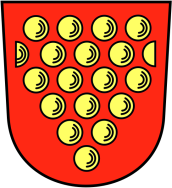 Beauftragten für Schulfußball im NFV-Kreis Grafschaft BentheimFriedhelm ForbrigerWaldmeisterweg 849744 GeestePer Email: Forbriger@t-online.deWir melden hiermit  folgende Mannschaft für das Fußballturnier um den Wanderpokal des Kreisfußballverbandes Grafschaft Bentheim in (bitte entsprechend ankreuzen!) …Für die jeweiligen Sieger bzw. Qualifizierten folgt dann die „Kreismeisterschaft der Grafschafter Grundschulen“am Mittwoch, dem 19. Juni 2024, auf dem Sportplatz von Waldsturm Frensdorf, Resum 58 in NordhornBitte entsprechend digital ausfüllen! Herzlichen Dank dafür!Turnier der kleinen Grundschulen in der Niedergrafschaft(Fr., 03. Mai 2024 in Veldhausen)Mädchenturnier der kleinen Grundschulen in der Niedergrafschaft(Fr., 03. Mai 2024 in Veldhausen)Turnier der großen Grundschulen in der Niedergrafschaft(Do., 16. Mai 2024, vormittags in Lohne)Mädchenturnier der großen Grundschulen in der Niedergrafschaft(Do., 16. Mai 2024, vormittags in Lohne)Turnier der Grundschulen in der Obergrafschaft(Fr., 17. Mai 2024, vormittags in Quendorf)Mädchenturnier der Grundschulen in der Obergrafschaft(Fr., 17. Mai  2024, vormittags in Quendorf)Mädchenturnier der Nordhorner Grundschulen (Sa., xx. Juni 2024, Sportplatz Brandlecht)Der Nordhorner Grundschulcup wird separat organisiert und durchgeführt(Sa., xx. Juni 2024, Sportplatz Brandlecht)Name der Schule:genaue Anschrift:Telefon:E-Mail: 
Ansprechpartner für den Fußballsport:Adresse:
Telefon:E-Mail: Wir hätten folgenden Wunsch / Vorschlag:Wir hätten folgenden Wunsch / Vorschlag: